Industrial & Systems Engineering (ISE)ISE 506: Lean Operations (3 units)Systems Architecting & Engineering (SAE)SAE 551: Lean Operations (3 units)The study of lean principles and practices as applied to automotive, aerospace and other industries.Introduction and PurposesObjective: To enhance the students’ understanding and appreciation of the importance of lean operation concepts for manufacturing and service enterprises, their resources, the related challenges and problems, and the related tools and technologies. Systems thinking will be emphasized.Description: Study of various aspects of integrated manufacturing and service enterprises including management, design and production functions, interfaces, and related resources and information systems.Approach: This course introduces the role of lean thinking in the manufacturing or service (operations) enterprise and its connections with society, economy, and environment. The course will address both theoretical and applied aspects of the topic. Alternative views of lean operations will also be introduced.  Ultimately, assessment of learning is provided through the application of learned principles to a process with which the student is familiar and submits as an end of term project.  In pursuit of this goal, to the extent possible, the course will use a collaborative learning approach; meaning participation in class is critical to everyone's learning experience.  The instructor then functions more as a facilitator to accomplish this goal.Learning Outcomes:  Demonstrate mastery of subject material through research and production of a paper describing the application of Lean concepts learned in class to a project of the student’s choosing. Course PresentationsThe course relies heavily upon student interaction.  One way to achieve this is through in-class presentation. It is the instructor’s belief that learning is best done in a collaborative environment.  All students bring value to the learning experience of others.  Because this class is both for the benefit of on campus students and DEN students, ALL student presentations will take the following form (on campus and DEN):Presentations will be submitted on PowerPoint as a “slide show”.Presentations will be no more than 2 minutes in length (except Final Presentation – 7 minutes)Transitions between slides are to be built into the presentation.Audio, if used, must automatically start with the presentation. Due date for all presentations, unlike other homework, will be Thursday at 11:59PM (Pacific Time) prior to class.This does not pertain to the final presentation.Course WebsiteThis course will rely on the DEN D2L course website, located at http://den.usc.edu. Go to the website, login, and click either the ISE506 or the SAE 551 link. The toolbar on the left-hand side of the page will provide access to course announcements, live and recorded lectures, assignment submission, discussion board, and other information.Course Schedule on following pageStudents are expected to frequently check announcements on the course website and their email account registered with DEN for any schedule updates or changes.Course ReadingsRequired Text:Lean Enterprise Value, Murman, etal., Palgrave, 2002, ISBN 0-333-97697-5 (LEV)Lean Thinking, Womack and Jones, Simon & Schuster, 2003, ISBN 0-7432-4927-5. (LT)The Toyota Way, Liker, Jeffrey K. McGraw-Hill, 2004, ISBN 0-07-139231-9 (TW)Reference Text for those who are approaching this course with limited sense of a technical workplace or context of Lean, it is recommended that these books be read to offer background.  Items will be taken from these texts in the course of class, and it may help in understanding these topics. (Optional):The Goal, Goldratt & Cox, North River Press, 2004, ISBN 0-88-427178-1The Machine That Changed the World, Womack, Jones, and Roos, 1990, ISBN 0-89256-350-8 (MTCTW)On the Mend, Toussaint, Gerard, Adams, Lean Enterprise Institute, Inc. 2010, ISBN 978-1-934109-27-4 Additional documents will be provided through the class website.NOTE:  These books are available from online booksellers.  Students are encouraged to take advantage of this option.  These books are not available in the bookstore.Assignment SubmissionDo NOT email submissions to DEN (denhw@usc.edu), the professor, or the TA. They will not be accepted. All assignments must be submitted through the Assignment Manager (the “Assignments” tab) on the DEN D2L course website. Some major course assignments, when directed by the instructor, will be submitted to the TurnItIn system. TurnItIn is a plagiarism-detection system that compares student submissions with other submissions, past course submissions, and information available on the Internet. Any submissions reviewed by TurnItIn and any that do not follow Academic Integrity standards will be referred to USC Student Affairs.To submit an assignment through the Assignment Manager or TurnItIn system, click the “Assignments” link on the left-hand side of the course website, find the appropriate assignment on the page, and click “View/Complete” for that assignment. After filling in the appropriate fields and uploading the completed assignment, click the “Submit” link. To confirm your assignment was received, go to “Tools” > “My Grades”. All your submissions (and grades) will be recorded here, if you do not see a link to a “score” or a “!” symbol, your submission did not go through. In particular, a “padlock” symbol means your submission has not yet been completed (if you see a “padlock”, you have not yet submitted the assignment). If you have any technical issues with the submission process, email the TA immediately.  In lieu of email to TA, take a picture of the assignment with date and time, and email TA within 24 hours to obtain credit. Assignments (except for the Toyota HW assignment, midterm and final project/presentation) are due before 4:30 PM on the following class period.  Please check Assignment tab in Bb for final times for those assignments.  If assignments are submitted after the due date and time, they will receive a penalty of 10% if less than three days past due and a penalty of 50% if less than five days but more than three days past due. Submissions over five days past due will receive zero credit.Assignments must follow the correct file naming convention (last_name, first_name HWX.doc or .ppt). “X” should be replaced with the corresponding assignment number (see “Course Schedule” in the syllabus). All submissions should be in either the Microsoft Word (.doc) or Microsoft PowerPoint (.ppt) format. If you need to use a Microsoft Excel table or Adobe PDF image, please copy or insert these images into a Word or PowerPoint document and then submit the Word or PowerPoint. It is very difficult for the instructor to grade and comment on Excel and PDF submissions, therefore Word and PowerPoint submissions are recommended.	GradingHomework assignments will be graded based on depth and quality of analysis, and correctness, as well as number and quality of references, and amount of new information (information is not simply repeated from lecture) when applicable.Attendance is not part of the course grade. However, participation either in the classroom or on the discussion board is incorporated into the course grade. Participation will likely improve the chances of a student receiving the higher grade if the student is on the bubble between two grades.Elements of participation in the course may take different forms. Participation during class.  Comments, additions and discussion participation will be considered toward a participation grade.Participation in Discussion Boards (see Discussion Boards below for more details) on D2L is another way to participate in class.The midterm will be conducted online through the course website. Both on-campus and DEN students will complete the exam online. The exam will be available for a predetermined time window (usually 5PM – 8PM, Pacific Time) on the scheduled date. Any students who have a conflict with this date must notify the professor and the TA no later than two weeks before the exam.The final project is a written report and oral presentation on a topic selected by the student and approved by the professor, which will analyze the Lean Operations cycle for a process (such as product manufacturing or service delivery).  The project should involve a process analysis using Lean Operations tools and principles as well as demonstrate the student’s knowledge and understanding of the material presented in the course.  There must be one analysis tool used/addressed in the project from after the midterm.  Additional information will be provided on the course website.Report (Written paper, format guidelines will be provided)Presentation (PowerPoint presentation, given in-class by on-campus students, and in-class or via WebEx by DEN students)Examples of Presentation Schedule – Final schedule will be posted after midterm exam.Discussion Board and QuestionsDiscussion board threads will be created for every lecture/topic in the course.Please check the discussion board frequentlyIf you have a question from that lecture or on the assignment from that lecture, please post your question to the discussion board within the corresponding thread. If you don’t receive a response or your question is not sufficiently answered, only then should you email the professor and the TA. Having questions posted to the discussion board not only reduces the number of duplicate emails we have to answer but also ensures that the information we provide is available to all students.What’s Expected of StudentsStudents are expected to be able to use the following tools in order to upload and download their assignments, obtain pertinent course information, and participate in class discussionsOn-campus students: 	DEN D2L, MS PowerPointDEN students: 	DEN D2L, WebEx, MS PowerPointStudents are expected to follow the standards of appropriate online behavior. The protocols defined by the USC Student Conduct Code must be upheld in all aspects of class. Examples of inappropriate online behavior include but are not limited to:Posting inappropriate materialSPAM to the classOnline flamingOffensive languageFor more information, please visit http://www.usc.edu/student-affairs/SJACS/ In the event of any technical breakdown, students are expected to contact the professor or TA ASAP by email or text message.Statement for Students with DisabilitiesAny student requesting academic accommodations based on a disability is required to register with Disability Services and Programs (DSP) each semester. A letter of verification for approved accommodations can be obtained from DSP. Please be sure the letter is delivered to me (or to TA) as early in the semester as possible. DSP is located in STU 301 and is open 8:30 a.m.–5:00 p.m., Monday through Friday. The phone number for DSP is (213) 740-0776.Statement on Academic IntegrityUSC seeks to maintain an optimal learning environment. General principles of academic honesty include the concept of respect for the intellectual property of others, the expectation that individual work will be submitted unless otherwise allowed by an instructor, and the obligations both to protect one’s own academic work from misuse by others as well as to avoid using another’s work as one’s own. All students are expected to understand and abide by these principles. Scampus, the Student Guidebook, contains the Student Conduct Code in Section 11.00 (http://web-app.usc.edu/scampus/1100-behavior-violating-university-standards-and-appropriate-sanctions/). Students will be referred to the Office of Student Judicial Affairs and Community Standards for further review, should there be any suspicion of academic dishonesty. The Review process can be found at: http://www.usc.edu/student-affairs/SJACS/.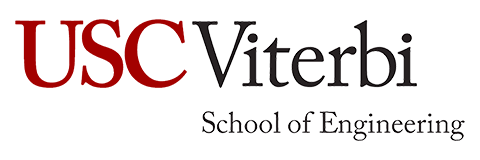 Honor CodeEngineering enables and empowers our ambitions and is integral to our identities. In the Viterbi community, accountability is reflected in all our endeavors.Engineering+ Integrity
Engineering+ Responsibility
Engineering+ CommunityThink good. Do better. Be great.These are the pillars we stand upon as we address the challenges of society and enrich lives.SemesterSpring 2018Lecture TimeFriday 5:10-7:50 PM InstructorProf. Ted Mayeshiba (mayeshib@usc.edu) (best way to contact)Office Hours:  GER309A (by appt)Office phone: (213) 740-0867 Use of Blue Jeans is encouraged for meetingsEmail for personal issues onlyResponse to emails within 24 hoursT.A.Hadis Nouri (hnouri@usc.edu) (personal issues only)Office hours: Please use the Discussion Board for questionsResponse to Discussion Board 0.5 daysResponse to emails within 24 hours.DATEBEFORE CLASSIN CLASSIN CLASSIN CLASSAFTER CLASS -  WORK ON THESE ASSIGNMENTS AFTER CLASS -  WORK ON THESE ASSIGNMENTS AFTER CLASS -  WORK ON THESE ASSIGNMENTS AFTER CLASS -  WORK ON THESE ASSIGNMENTS AFTER CLASS -  WORK ON THESE ASSIGNMENTS AFTER CLASS -  WORK ON THESE ASSIGNMENTS AFTER CLASS -  WORK ON THESE ASSIGNMENTS AFTER CLASS -  WORK ON THESE ASSIGNMENTS AFTER CLASS -  WORK ON THESE ASSIGNMENTS AFTER CLASS -  WORK ON THESE ASSIGNMENTS AFTER CLASS -  WORK ON THESE ASSIGNMENTS AFTER CLASS -  WORK ON THESE ASSIGNMENTS AFTER CLASS -  WORK ON THESE ASSIGNMENTS AFTER CLASS -  WORK ON THESE ASSIGNMENTS AFTER CLASS -  WORK ON THESE ASSIGNMENTS Reading in preparation for classStudent PresentationsTopicEventsStudent Bio / Value Score 1Videos / quizzesStakeholdersProcess AbstractTW v OthersVSM 1 - BasicVSM 2 - CapacityVSM 3 – Quality issues Beer game / AbstractCase Study 1Case Study 2Case Study 3Final Paper / PresentValue Score 212-JanGoal, MTCTW, LEV Part1, LT Intro, Ch.1Course Introduction / Overview 1219-JanTW 1-4, LT 6Start of Your Journey 5S Exercise3426-JanTW 7-9VALUE Toyota Production System52-FebTAL, LT 2-5PresentationProcess VSMS&A exercise69-FebTW 10Heijunka / Visual Management 716-FebTW 11Quality / JITTrojan Bead / Insp. Ex. 823-FebLT 12, LEV Part 2Continuous Improvement / Lean SCM Beer Game 92-MarTW 5,6,15-17Lean Product Development9-MarMIDTERM16-MarSpring Break23-MarTW 10, LEV Part 3Change Management 1030-MarTW 18-20Systems Thinking, Data Information, Viz Mgmt (2), Lean SCM (2)11 6-AprLean Finance / Std. Costs, Healthcare12 13-AprAlternative View / Learning Org. 20-AprPresentations13/ 1427-AprPresentations4-MayPresentations (4:30P)15Homework / Participation20%Midterm Exam30%Final Project Report40%Final Presentation (7 minutes)10%   Total100%Presentation Schedule, 1 Presentation Schedule, 1 Presentation Schedule, 2 Presentation Schedule, 2 Time StartTime StartTime StartTime Start5:106:264:305:30 - Break5:186:344:385:385:266:424:465:465:347:004:585:545:427:085:066:045:507:165:146:125:587:245:22 6:206:167:326:23 – 6:26 break7:40